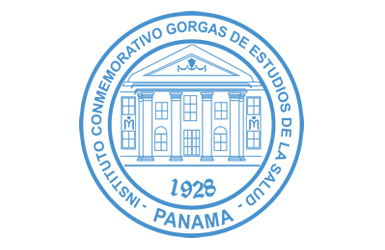 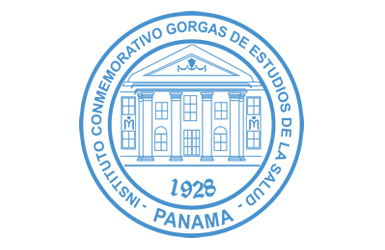 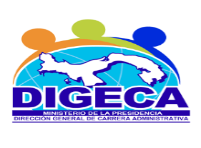 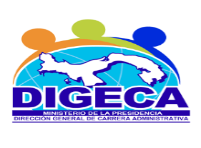 MEMORANDUMNo.  PARA:		Jefe de la Oficina Institucional de Recursos Humanos                        DE:		 Jefe de la Unidad Administrativa Solicitante       ASUNTO:	REQUERIMIENTO DE RECURSO HUMANO    FECHA:		********************************************************************************En cumplimiento de lo establecido en la Ley No.23 de 12 de mayo de 2017, que reforma la Ley No.9 de 20 de junio de 1994, que establece y regula la Carrera Administrativa;  y en consideración a las necesidades de esta unidad administrativa, solicito a usted la evaluación de la Solicitud de Requerimiento de Recurso Humano,  según el perfil del cargo que se describe en el Formulario-02 (adjunto).Atentamente,_______________________________________________________________________________VoBo. Adjunto: Formulario-02-Requerimiento de Recurso Humano OFICINA INSTITUCIONAL DE RECURSOS HUMANOSSECCIÓN DE RECLUTAMIENTO Y SELECCIÓN